现场氮气发生器（制氮机）在石油和天然气行业的应用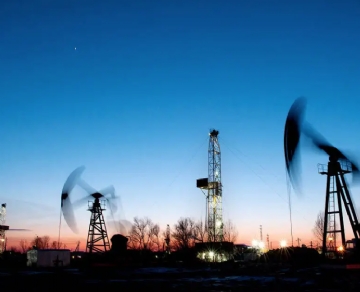 由于其无味和无反应的特性，氮气在石油和天然气工业中有许多用途。从通过炼油厂的管道输送材料到给枯竭的油井重新加压，再到充当气体屏障以防止爆炸，现场氮气发生器可以提高产量并改善工作现场的安全性。以下是现场氮气发生器的许多好处：氮气发生器可以减少停机时间，同时提高产量通过现场氮气发生器，石油和天然气行业的公司能够按需生产自己的氮气，这可以消除不必要的停机时间，提高生产率。此外，现场氮气发生器无需持续输送氮气罐。氮气发生器可以很容易地移动或扩展现场氮气发生器对石油和天然气行业的另一个巨大好处是，它们能够轻松地从一个位置移动到另一个位置（如果首选，也可以使用固定式氮气发生器）。氮气发生器是全自动的，只需要一个电源插座就可以启动。它们的维护量很小，操作也很简单。此外，未来可以扩大和/或升级氮气发生器，帮助石油和天然气行业的公司随着需求增加而增长。氮气发生器使工地更安全在石油和天然气行业，安全始终是一个令人担忧的问题。使用现场氮气发生器，在需要惰性气氛的各种情况下，安全问题可以大大减少。如果这还不够的话，现场氮气发生器还可以消除处理和储存高压钢瓶的需要——这是在这种敏感、有时甚至危险的环境中的另一个巨大好处。